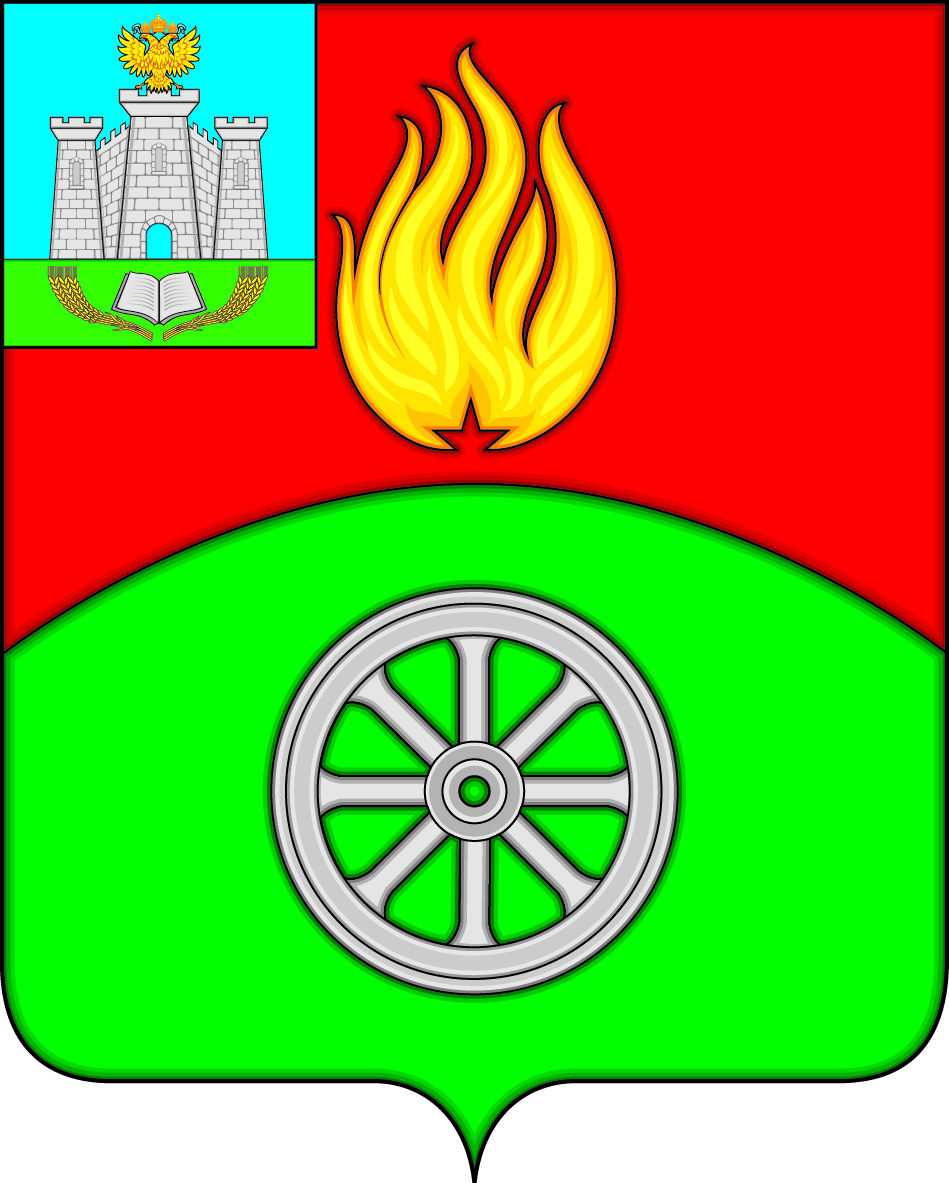  РОССИЙСКАЯ ФЕДЕРАЦИЯОРЛОВСКАЯ ОБЛАСТЬВЕРХОВСКИЙ РАЙОНАДМИНИСТРАЦИЯ ПОСЕЛКА ВЕРХОВЬЕПОСТАНОВЛЕНИЕ 16 июня 2020 года                                                                                            № 83       п. ВерховьеО внесении изменения в постановление Администрации поселка Верховье Верховского района Орловской области от 8 мая 2020 года № 73 «О проведении аукциона по продаже земельного участка»В связи с отсутствием на рабочем месте по уважительной причине члена аукционной комиссии Манохиной Светланы Анатольевны Администрация поселка Верховье Верховского района Орловской области п о с т а н о в л я е т:1. Внести в приложение 1 постановления Администрации поселка Верховье Верховского района Орловской области от 8 мая 2020 года № 73 «О проведении аукциона по продаже земельного участка» следующее изменение:1) вывести из состава Манохину Светлану Анатольевну; 2) ввести в состав Павликову Елену Александровну – главного специалиста Администрации поселка Верховье, назначив членом аукционной комиссии.2.  Настоящее постановление  вступает в силу со дня его подписания.3.  Контроль за исполнением настоящего постановления оставляю                         за собой.Глава поселка Верховье                                                             М.В. Величкина